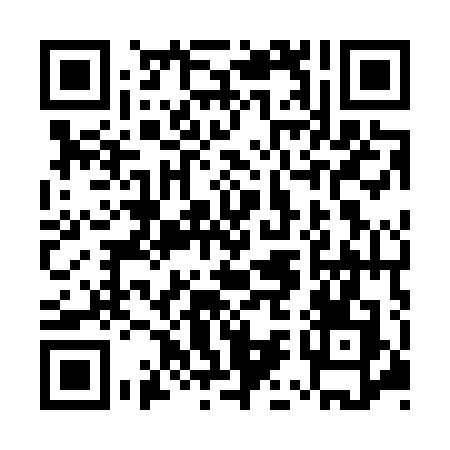 Ramadan times for Oenpelli, AustraliaMon 11 Mar 2024 - Wed 10 Apr 2024High Latitude Method: NonePrayer Calculation Method: Muslim World LeagueAsar Calculation Method: ShafiPrayer times provided by https://www.salahtimes.comDateDayFajrSuhurSunriseDhuhrAsrIftarMaghribIsha11Mon5:315:316:4112:484:036:546:548:0112Tue5:315:316:4112:484:036:546:548:0013Wed5:315:316:4112:474:036:536:537:5914Thu5:315:316:4112:474:036:526:527:5915Fri5:315:316:4212:474:036:526:527:5816Sat5:315:316:4212:464:036:516:517:5717Sun5:315:316:4212:464:036:506:507:5718Mon5:315:316:4212:464:036:506:507:5619Tue5:315:316:4212:464:036:496:497:5520Wed5:315:316:4212:454:036:486:487:5521Thu5:325:326:4212:454:036:486:487:5422Fri5:325:326:4212:454:036:476:477:5323Sat5:325:326:4212:444:036:476:477:5324Sun5:325:326:4212:444:036:466:467:5225Mon5:325:326:4212:444:036:456:457:5126Tue5:325:326:4212:434:036:456:457:5127Wed5:325:326:4212:434:036:446:447:5028Thu5:325:326:4212:434:026:436:437:5029Fri5:325:326:4212:434:026:436:437:4930Sat5:325:326:4212:424:026:426:427:4831Sun5:325:326:4212:424:026:416:417:481Mon5:325:326:4212:424:026:416:417:472Tue5:325:326:4212:414:026:406:407:463Wed5:325:326:4212:414:016:406:407:464Thu5:325:326:4212:414:016:396:397:455Fri5:325:326:4212:404:016:386:387:456Sat5:325:326:4312:404:016:386:387:447Sun5:325:326:4312:404:016:376:377:448Mon5:325:326:4312:404:006:366:367:439Tue5:325:326:4312:394:006:366:367:4210Wed5:325:326:4312:394:006:356:357:42